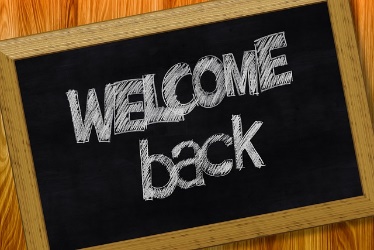  Letters of the week--     Ww    and    Xx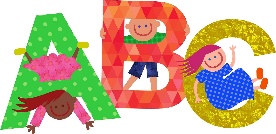                 Words of the week--    went    and   go               Skating    Tuesday at 9:00 a.m.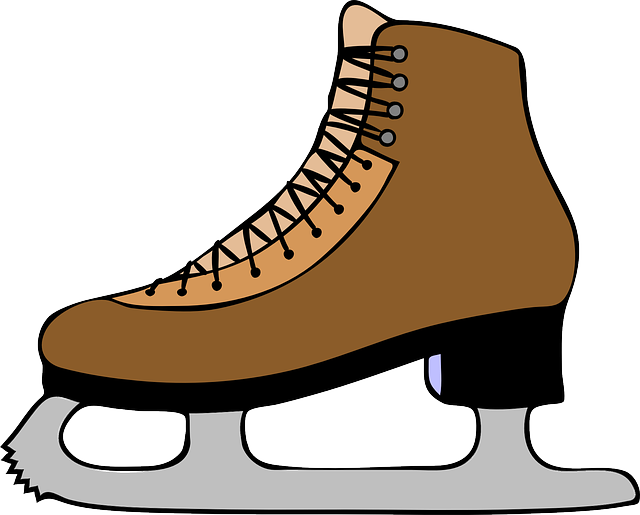          Picture  retakes   on  Wednesday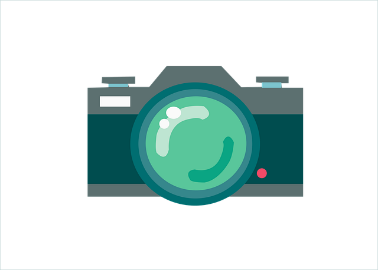  Letters of the week--     Ww    and    Xx             Words of the week--    went    and   go Math